До рятувальників завітали учні з Білоцерківської СПМШ І-ІІІ ст. № 1617 листопада до рятувальників 3-ї Державної пожежно-рятувальної частини     м. Біла Церква завітали в гості діти  із Білоцерківської СПМШ І-ІІІ ст. № 16.           В рамках Всеукраїнської акції «Запобігти! Врятувати! Допомогти!» рятувальниками було продемонстровано аварійно-рятувальну техніку, зокрема основний автомобіль у супроводі розповіді щодо принципу його дії та будови, а також пожежне спорядження: апарат захисту органів дихання, гідравлічні ножиці, пневматичну подушку, пожежну колонку та інше.Діти зацікавлено спостерігали та слухали розповідь пожежних, після чого найбільш зацікавлені запитували їх про цікаві історії із службової діяльності. Після проведення заходів дітлахам було надано можливість відчути себе рятувальником та посидіти за кермом пожежного автомобіля, приміряли спорядження пожежних.Користуючись нагодою, працівники ДСНС наголосили про правила поведінки під час виявлення вибухонебезпечних предметів. Наприкінці заходу, дітки подякували рятувальникам за цікаву екскурсію та пообіцяли дотримуватися правил безпеки в побуті та в різних життєвих ситуаціях.Інспектор групи запобігання НС 1-ДПРЗ ГУ ДСНС України у Київській області лейтенант служби цивільного захисту Дмитро Гречінський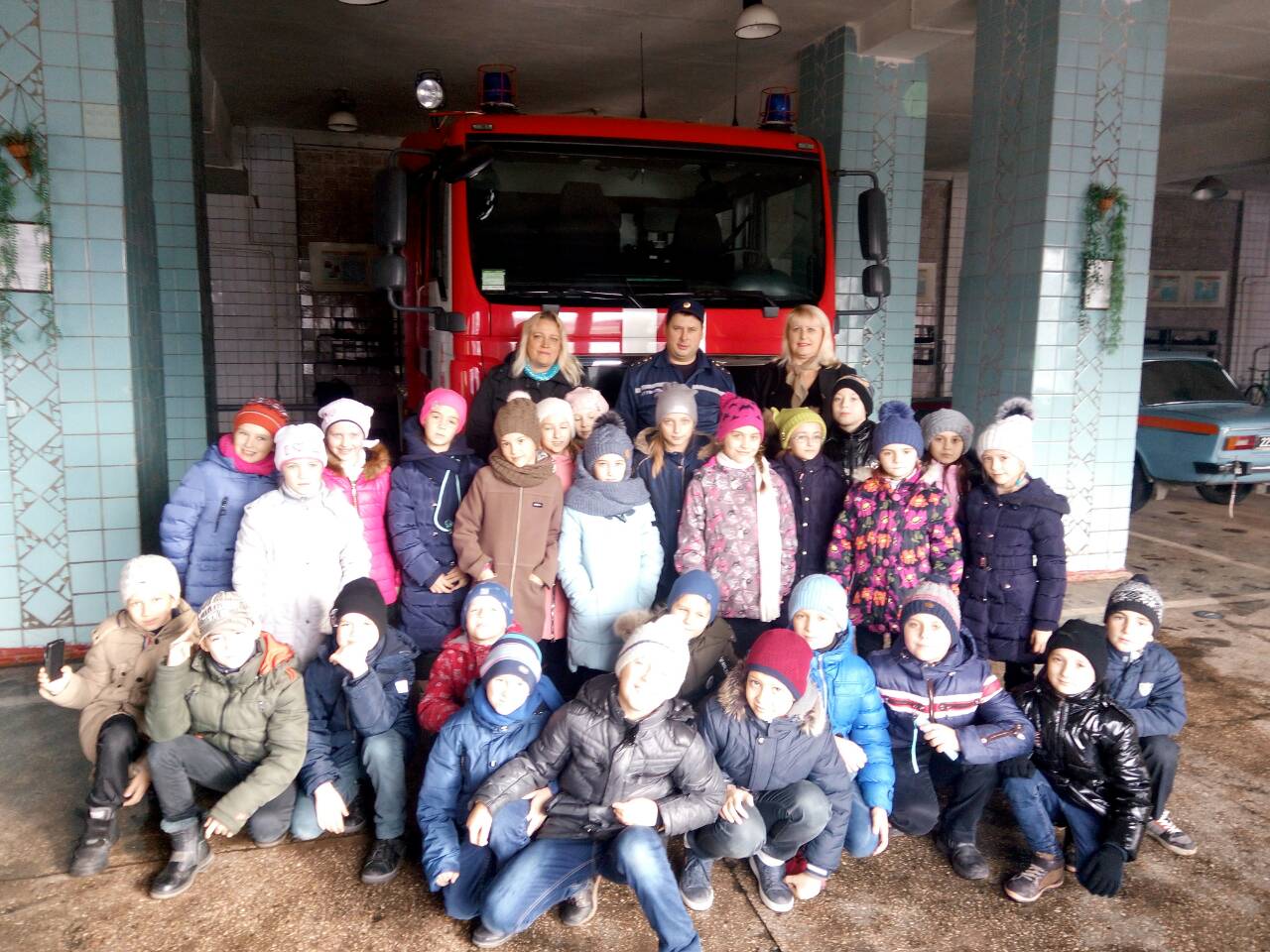 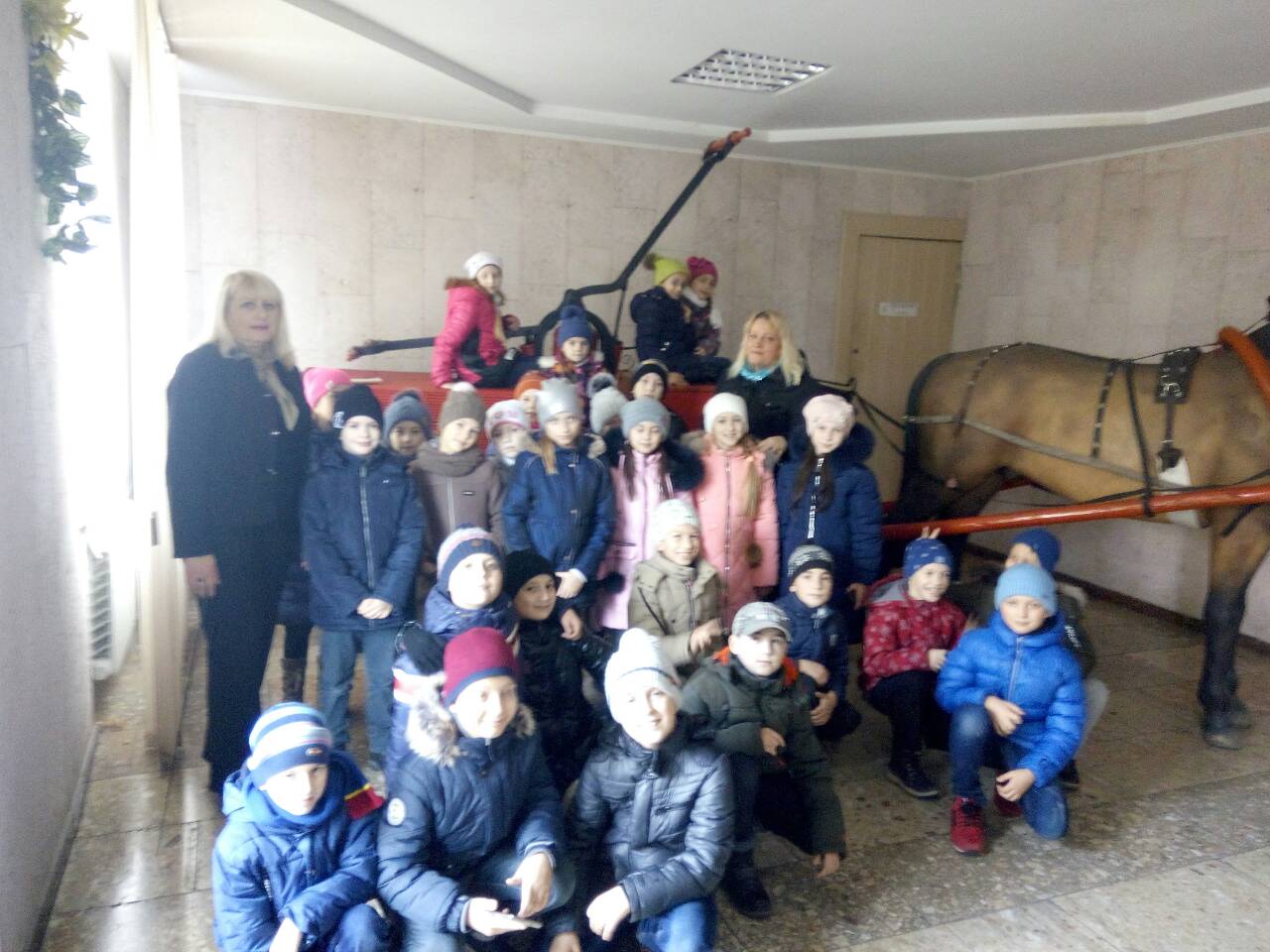 